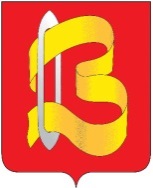 Ивановская областьКонтрольно-счетная комиссияГородского округа Вичугаул. 50 лет Октября, д.19, офис 302, 312, г. Вичуга, Ивановская область, 155331Тел (49354) 3-01-85, 3-01-84 Е-mail: kskgovichuga@mail.ruОКПО 37338107, ОГРН 1123701000697, ИНН/КПП 3701047637/370101001 19.11.2019г.ЗАКЛЮЧЕНИЕ на  проект  решения  городской  Думы городского округа Вичуга № 73 «О внесении изменений в решение городской Думы городского округа Вичуга от 21.12.2018г. № 68 «О бюджете городского округа Вичуга на 2019 год и на плановый период 2020 и 2021 годов»Настоящее заключение Контрольно-счетной комиссии городского округа Вичуга на проект решения, подготовлено на основании норм и положений Бюджетного кодекса Российской Федерации, Положения о бюджетном процессе в городском округе Вичуга, Положения о контрольно-счетной комиссии городского округа Вичуга. Контрольно-счётная комиссия городского округа Вичуга, рассмотрев представленный проект Решения  городской  Думы городского округа Вичуга,  № 73  «О внесении   изменений  в  решение  городской  Думы  городского  округа Вичуга от 21.12.2018г. № 68 «О бюджете городского округа Вичуга на 2019 год и на плановый период 2020 и 2021г., сообщает следующее.      1.  Проектом решения предусматриваются изменения основных характеристик бюджета на 2019 год. Анализ изменений приведен в таблице:Как видно из таблицы, проектом решения в 2019 году уменьшен общий объем и доходов,  и расходов местного бюджета. 2.        Изменение доходной части бюджета городского округа Вичуга :Доходная часть бюджета увеличивается в 2019 году   в связи с фактическими поступлениями собственных доходов на сумму  97 555,07 рублей по доходу «Прочие доходы от компенсации затрат бюджетов городского округа», в том числе: по администрации городского округа Вичуга на 73438 руб.; по комитету по управлению имуществом на  24117 руб. 07 коп. Доходная часть бюджета уменьшается в 2019 году  в части безвозмездных поступлений: - План по безвозмездным поступлениям из областного бюджета на 2019 год  уменьшается на сумму 5 076 671,77руб. ,а именно:  уменьшение плана  на сумму 5 150 036,66 руб. по показателям:- субвенция по присмотру и уходу за детьми-сиротами и детьми, оставшимися без    попечения родителей  на 1 178 310 руб.;- субвенция по стандарту школ на 1 262 937 руб. 66 коп.;- субвенция по стандарту детских садов на 2 708 789руб.Увеличение плана на сумму 73 364,89 руб. по следующим показателям:- субвенции на организацию деятельности комиссии по делам несовершеннолетних в сумме 185 руб. 79 коп.;	- субсидии  на поэтапное доведение средней зарплаты педагогическим работникам иных муниципальных организаций дополнительного образования детей до средней в Ивановской области на 8 262 руб. 10 коп.;	- субсидии  на поэтапное доведение средней зарплаты работникам культуры  до средней в Ивановской области на 39 098 руб.;	- субсидии на поэтапное доведение средней зарплаты работникам дополнительного образования детей  в сфере культуры и искусства до средней в Ивановской области на 25 819,00 руб.3.      Проект решения предусматривает изменения объема расходов.      Расходы бюджета  2019г. уменьшаются   на сумму 4 979 116,70руб., в том числе:	Как видно из таблицы, в 2019 году по 3-м  из 14-ти муниципальных программ отмечается рост объемов расходов и по 2-м программам уменьшение объемов, раннее выделенных средств.  Детальный анализ предлагаемых проектом бюджета изменений расходной части местного бюджета приведен в пояснительной записке. 	Непрограммные расходы городского бюджета, в соответствии с проектом решения увеличиваются на 80 000,00 руб.	Контрольно-счетная комиссия городского округа Вичуга отмечает, что представленный проект Решения городской Думы городского округа Вичуга № 73» О внесении изменений в решение городской Думы городского округа Вичуга шестого созыва от 21.12.2018г. № 68 «О бюджете городского округа Вичуга на 2019 год и на плановый период 2020-2021 годов» соответствует нормам и положениям Бюджетного Кодекса Российской Федерации и направлен на  сохранение сбалансированности  и платежеспособности бюджета, обеспечение в полном объеме обязательств по первоочередным расходам и недопущение роста кредиторской задолженности.И.О председателя Контрольно-счетной Комиссии городского округа Вичуга:                 		           Е.А. ГоловинаИсполнитель Карасева Л.С.Тел: 3-01-85Показатели  ДОХОДЫ, из них:  ДОХОДЫ, из них:  ДОХОДЫ, из них: РАСХОДЫ, из них: РАСХОДЫ, из них:ДЕФИЦИТ (-)ПРОФИЦИТ (+)ВСЕГОналоговые и неналоговые доходыбезвозмездные поступленияВСЕГОРасходы на обслуживание государственного долгаСогласно решения № 61 от 31.10.2019г:Согласно решения № 61 от 31.10.2019г:Согласно решения № 61 от 31.10.2019г:Согласно решения № 61 от 31.10.2019г:Согласно решения № 61 от 31.10.2019г:Согласно решения № 61 от 31.10.2019г:Согласно решения № 61 от 31.10.2019г:2019 год517 631 538,96128 371668,09389 259 870,87533 303 022,123 111 000,00-15 671 483,16Согласно проекта решения № 73 :Согласно проекта решения № 73 :Согласно проекта решения № 73 :Согласно проекта решения № 73 :Согласно проекта решения № 73 :Согласно проекта решения № 73 :Согласно проекта решения № 73 :2019 год512 652 422,26128469323,16384 183 099,10528 323 905,423 111 000,00-15 671 483,16ИзмененияИзмененияИзмененияИзмененияИзмененияИзмененияИзменения2019 год- 4979 116,70-0,96%97 555,07+0,08%-5 076 671,77-1,30%-4 979 116,70-0,93%-- Наименование показателяИзменения, предлагаемые проектом решения2019 годИзменения, предлагаемые проектом решения2019 годМуниципальная программа «Развитие системы образования городского округа Вичуга» Предусматривается уменьшение расходов  расходов на сумму  5 111 987,59 руб.Подпрограмма "Развитие дошкольного образования детей" – 3 887 099,00 руб.;Подпрограмма "Развитие общего образования" – 1 262 937,66 руб.;Подпрограмма "Развитие дополнительного образования детей" + 10 871,18руб.;Подпрограмма "Развитие дополнительное образование в сфере культуры и искусства" +27 177,89 руб.;Муниципальная программа «Развитие культуры городского округа Вичуга»Предусматривается увеличение расходов на сумму  41 155,79 руб.Подпрограмма "Организация культурного досуга и отдыха населения" + 29 338,77 руб.;  Подпрограмма "Библиотечно-информационное обслуживание населения"+10 187,08 руб.;Подпрограмма "Музейно-выставочная деятельность"+1 629,94 руб.;       Муниципальная программа «Совершенствование системы местного самоуправления городского округа ВичугаПредусматривается увеличение расходов на сумму +185,79Подпрограмма "Обеспечение деятельности администрации городского округа Вичуга, её отраслевых (функциональных) органов, структурных подразделений  и муниципальных казённых учреждений, обеспечивающих деятельность администрации городского округа Вичуга" +185,79 руб.     Муниципальная программа «Развитие физической культуры и спорта в городском округе Вичуга » Предусматривается увеличение расходов на сумму 25 654,41 руб.Подпрограмма "Организация досуга населения в области физической культуры и спорта"+ 15 193,26.;Подпрограмма "Развитие системы подготовки спортивного резерва»+10 461,15 руб.;Муниципальная программа «Обеспечение доступным и комфортным  жильем, объектами инженерной инфраструктуры и услугами жилищно-коммунального хозяйства населения городского округа Вичуга»Предусматривается уменьшение расходов на сумму 14 125,10 руб.Подпрограмма «Капитальный ремонт общего имущества многоквартирных  жилых домов и муниципального жилищного фонда» +485 874,90 руб.;Подпрограмма «Обеспечение жильем молодых семей» уменьшаются расходы на сумму 500 000,00 руб.ИТОГО, программные расходы- 5 059 116,70Непрограммные расходыПредусматривается увеличение расходов на сумму 80 000,00 руб.На исполнение судебных актов +80 000,00руб., (штраф за неблагоустройство тратуара и не установку электрического освещения по ул.Родниковской)ВСЕГО4 979 116,70